23 kwietnia Światowy Dzień Książki i Praw AutorskichMałe przypomnienie –Alicja Borowiec"CZYTAJĄC, NIGDY NIE BĘDZIESZ SAM" to hasło tegorocznego Światowego Dnia Książki i Praw Autorskich 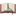 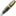 Jak co roku kwiecień jest świętem książki, czytania, dyskusji o autorach, tłumaczach czy też o sytuacji w branży wydawniczo – księgarskiej. Światowy Dzień Książki i Praw Autorskich obchodzony jest w celu promocji czytelnictwa, edytorstwa i ochrony własności intelektualnej za pomocą praw autorskich. Święto narodziło się w Katalonii.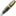 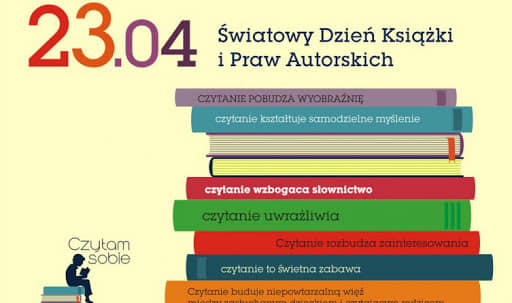 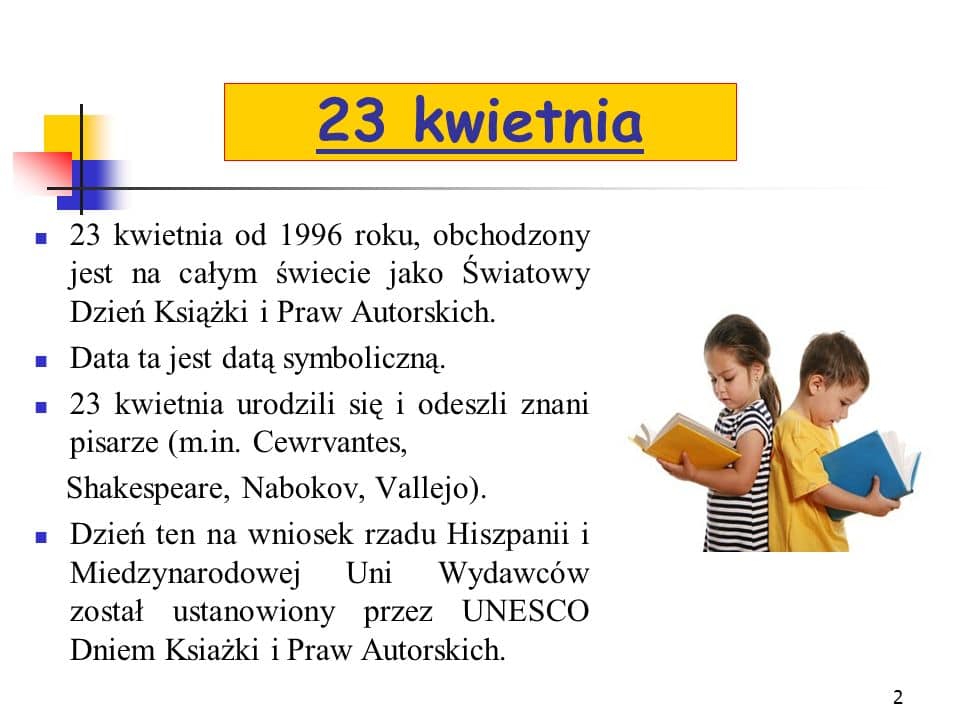 